KATA PENGANTAR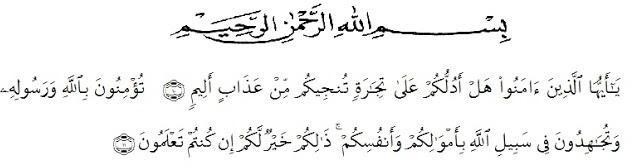 Artinya:Hai orang-orang yang beriman, sukakah kamu Aku tunjukkan suatu perniagaan    yang    dapat    menyelamatkan    kamu    dari    azab     yang pedih?10 (Yaitu) kamu beriman kepada Allah dan Rasul-Nya dan berjihad di jalan Allah dengan harta dan jiwamu. Itulah yang lebih baik bagimu jika kamu mengetahuinya.11 (QS.Ash-Shaff: 10-11).Syukur Alhamdullah penulis ucapkan terhadap kehadirat Allah SWT yang telah melimpahkan rahmat, hidayah dan karunia pada penulis hingga penulis dapat menyelesaikan penulisan Skripsi dengan judul “Pengaruh Karakteristik Wirausaha Dan Inovasi Terhadap Keberhasilan Usaha (Studi Kasus UMKM Kuliner Ayam di Lubuk Pakam Deli Serdang)”.Penulis berharap semoga Skripsi ini dapat bermanfaat bagi pihak yang memerlukan. Penulis mengucapkan terimakasih kepada semua pihak yang telah memberikan masukan sehingga Skripsi ini selesai. Oleh karena itu, penulis ingin menyampaikan terimakasih dan penghargaan sebesar-besarnya kepada:Bapak Dr. KRT. Hardi Mulyono K. Surbakti. selaku Rektor Universitas Muslim Nusantara Al-Washliyah Medan.Ibu Anggia Sari Lubis, SE., M.Si. selaku Dekan Fakultas Ekonomi yang telah memberikan dorongan dan semangat kepada penulis selama penyelesaian Skripsi ini.Ibu Ratna Sari Dewi, SE., S.Pd., M.Si. selaku Wakil Dekan I Fakultas Ekonomi.Bapak Toni Hidayat, SE., M.Si. selaku Ka. Prodi Manajemen yang telah memberikan dorongan dan semangat kepada penulis selama penyelesaian Skripsi ini.Bapak Muhammad Rahmat, S.Pd.I., M.Si. selaku pembimbing saya yang telah berkenan meluangkan waktu untuk memberikan bimbingan serta dorongan dan semangat kepada penulis selama penyelesaian Skripsi ini.Teristimewa kepada kedua orang tua saya yang amat sangat saya sayangi yang terus memberi cinta dan dukungan yang luar biasa kepada saya: Bapak Muliono dan Ibu Juminah, Kakak terhebat: Darni, Abang beni Tirtono, kakak Sundari dan abang Wahyudin azza.Seluruh staf pengajar dan pegawai di Fakultas Ekonomi Jurusan Manajemen Universitas Muslim Nusantara Al-Washliyah medan.Sahabat-sahabat saya yang ada di Universitas Muslim Nusantara Al- Washliyah Medan.Seluruh teman-teman saya sefakultas ekonomi khususnya jurusan manajemen maupun teman teman lainnya.Penulis menyadari bahwa Skripsi ini masih jauh dari sempurna, untuk itu penulis menerima kritik dan saran untuk kesempurnaan Skripsi ini. Akhir kata penulis berharap semoga proposal penelitian ini berguna bagi pembaca dan khalayak umum.Medan,      Maret 2021 PenulisSiti Khotimah NPM 173114125